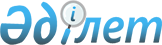 "Қазақстан Республикасындағы сайлау туралы" Қазақстан Республикасының Конституциялық заңына толықтырулар енгізу туралы" Қазақстан Республикасының Конституциялық заңының жобасы туралыҚазақстан Республикасы Үкіметінің 2020 жылғы 6 сәуірдегі № 168 қаулысы.
      Қазақстан Республикасының Үкіметі ҚАУЛЬІ ЕТЕДІ:
      "Қазақстан Республикасындағы сайлау туралы" Қазақстан Республикасының Конституциялық заңына толықтырулар енгізу туралы" Қазақстан Республикасының Конституциялық заңының жобасы Қазақстан Республикасының Парламенті Мәжілісінің қарауына енгізілсін. ҚАЗАҚСТАН РЕСПУБЛИКАСЫНЫҢ КОНСТИТУЦИЯЛЬІҚ ЗАҢЫ "Қазақстан Республикасындағы сайлау туралы" Қазақстан Республикасының Конституциялық заңына толықтырулар енгізу туралы
      1-бап. "Қазақстан Республикасындағы сайлау туралы" 1995 жылғы 28 қыркүйектегі Қазақстан Республикасының Конституциялық заңына (Қазақстан Республикасы Жоғары Кеңесінің Жаршысы, 1995 ж., № 17-18, 114-құжат; Қазақстан Республикасы Парламентінің Жаршысы, 1997 ж., № 12, 192-құжат; 1998 ж., № 7-8, 71-құжат; № 22, 290-құжат; 1999 ж., № 10, 340-құжат; № 15, 593-құжат; 2004 ж., № 7, 45-құжат; 2005 ж., № 7-8, 17-құжат; 2006 ж., № 23, 138-құжат; 2007 ж., № 12, 85-құжат; 2009 ж., № 2-3, 5-құжат; 2010 ж., № 11, 55-құжат; 2011 ж., № 3, 30-құжат; 2013 ж., № 17, 84-құжат; 2014 ж., № 16, 89-құжат; 2015 ж., № 14, 75-құжат; № 22-III, 150-құжат; 2017 ж., № 6, 10-құжат; № 12, 33-құжат; 2018 ж., № 12, 38-құжат; № 24, 92-құжат) мынадай толықтырулар енгізілсін:
      1) 89-баптың 4-тармағы мынадай мазмұндағы екінші бөлікпен толықтырылсын:
      "Партиялық тізімде жиырма тоғыз жасқа толмаған адамдардың және әйелдердің саны оған енгізілетін адамдардың жалпы санының кемінде отыз процентін құрауы тиіс.";
      2) 104-баптың 4-тармағы "бір саяси партиядан" деген сөздерден кейін "жиырма тоғыз жасқа толмаған адамдардың және әйелдердің саны оған енгізілетін адамдардың жалпы санының кемінде отыз процетін құрауы тиіс" деген сөздермен толықтырылсын.
      2-бап. Осы Конституциялық заң алғашқы ресми жарияланған күнінен кейін күнтізбелік он күн өткен соң қолданысқа енгізіледі.
					© 2012. Қазақстан Республикасы Әділет министрлігінің «Қазақстан Республикасының Заңнама және құқықтық ақпарат институты» ШЖҚ РМК
				
      Қазақстан РеспубликасыныңПремьер-Министрі

А. Мамин
Жоба
      Қазақстан РеспубликасыныңПрезиденті
